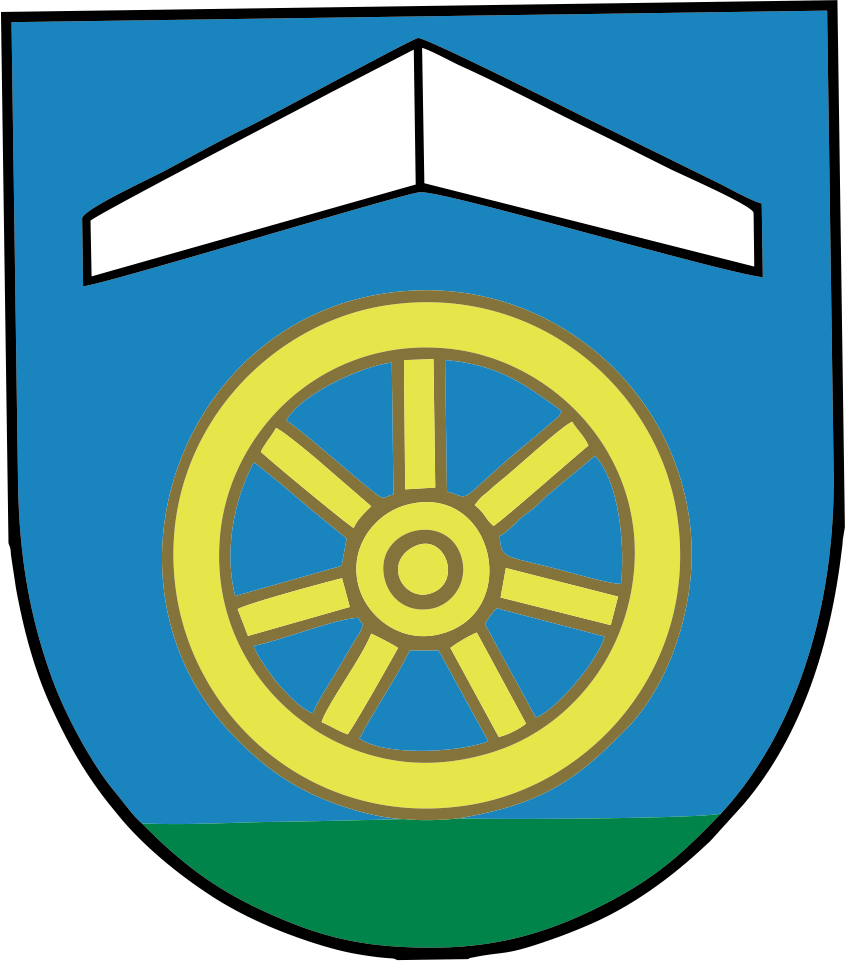 GMINA OŻAROWICEul. Dworcowa 1542-625 OżarowiceSPECYFIKACJA ISTOTNYCH WARUNKÓW ZAMÓWIENIAw postępowaniu o udzielenie zamówienia publicznego prowadzonymw trybie przetargu nieograniczonegoPrzedmiot zamówienia:Budowa sieci kanalizacji sanitarnej w TąpkowicachZPI.271.1.2018Wrzesień 2018ZAMAWIAJĄCYGmina Ożarowice42-625 Ożarowice ul. Dworcowa 15telefon +48 (32) 393 28 60; faks +48 (32) 284 50 24e-mail: sekretariat@ug.ozarowice.pl http://bip.ozarowice.pl TRYB UDZIELENIA ZAMÓWIENIA 2.1.	Postępowanie prowadzone jest w trybie przetargu nieograniczonego, zgodnie z przepisami ustawy z dnia 29 stycznia 2004 r. Prawo zamówień publicznych (Dz.U. 2017 r. poz. 1579 ze zm.), zwaną w dalszej części SIWZ „Pzp”, „ustawą” lub „ustawą Pzp”.2.2.	Postępowanie prowadzone jest przez komisję przetargową powołaną do przeprowadzenia niniejszego postępowania o udzielenie zamówienia publicznego.2.3.	Do czynności podejmowanych przez Zamawiającego i wykonawców w postępowaniu
o udzielenie zamówienia stosuje się przepisy powołanej ustawy Pzp oraz aktów wykonawczych wydanych na jej podstawie.2.4.	Szacunkowa wartość przedmiotu zamówienia jest poniżej kwoty określonej w przepisach wydanych na podstawie art. 11 ust. 8 ustawy Pzp.2.5.	Zamawiający nie przewiduje przeprowadzenia aukcji elektronicznej, o której mowa w art. 91a - 91e ustawy Pzp. 2.6.	Przedmiotowe postępowanie nie jest prowadzone w celu zawarcia umowy ramowej.2.7.	Zamawiający najpierw dokona oceny ofert, a następnie zbada, czy wykonawca, którego oferta została oceniona jako najkorzystniejsza, nie podlega wykluczeniu oraz czy spełnia warunki udziału w postępowaniu.OPIS PRZEDMIOTU ZAMÓWIENIA3.1.	Zakres zadania obejmuje budowę sieci kanalizacji sanitarnej w miejscowości Tąpkowice
w obrębie ulic Kościelnej, Kapryśnej, Prywatnej, Moniuszki, Skargi, Sawickiej, Prusa, Matejki, Krasickiego, Zwycięstwa, Chrobrego, Kopernika i Sienkiewicza.3.1.1.	Zamówienie charakteryzuje się następującymi parametrami:Długość sieci kanalizacji grawitacyjnej PVC Dz200 wynosi ok. 4302,4 m;Ilość i długość przyłączy DN200 wynosi: 5 szt., ok. 189,5 m;Ilość i długość przyłączy DN160 wynosi: 66 szt., ok. 868,1m;Ilość i długość przyłączy DN90 wynosi: 1 szt., ok. 7,3 m.3.1.2.	Zadanie obejmuje ponadto wykonanie przekroczeń drogi krajowej DK 78 obejmujące wykonanie w rejonie skrzyżowania ulic  Kościelna/Prusa oraz w rejonie posesji nr 24 przy ul. Zwycięstwa kanałów grawitacyjnych PVC fi 200 o sumarycznej długości 28,4 m.  3.1.3. 	Zakres załączonej dokumentacji projektowej jest szerszy niż zakres zamówienia (objęty pozwoleniem na budowę). Z zakresu zamówienia wyłączono wykonanie kanalizacji grawitacyjnej PVC Dz200 na działkach 87/8, 88/4, 88/7, 88/9, 88/10, 88/11, 88/12, 88/14, 88/15, 88/20, 88/21, 90/8  oraz wykonanie sieci wodociągowej.3.2. 	Zakres zamówienia obejmuje:Wykonanie robót budowlanych na podstawie dokumentacji projektowej;Wykonanie wszystkich wymaganych i określonych w dokumentacji technicznych badań, prób, atestów materiałowych, itp.;Wykonanie innych obowiązków wynikających ze wzoru umowy lub ustawy Prawo budowlane.3.3. 	Przedmiot zamówienia określają:Wzór umowy – załącznik nr 2 do SIWZ;Dokumentacja projektowa – załącznik nr 3 do SIWZ3.4. 	Oznaczenie przedmiotu zamówienia wg Wspólnego Słownika Zamówień (CPV): 45000000-7 	Roboty budowlane45100000-8 	Przygotowanie terenu pod budowę45111200-0 	Roboty w zakresie przygotowania terenu pod budowę i roboty ziemne45111240-2 	Roboty w zakresie odwadniania gruntu45111291-4 	Roboty w zakresie zagospodarowania terenu45200000-9 	Roboty budowlane w zakresie wznoszenia kompletnych obiektów budowlanych lub ich części oraz roboty w zakresie inżynierii lądowej i wodnej45230000-8 	Roboty budowlane w zakresie budowy rurociągów, linii komunikacyjnych i elektroenergetycznych, autostrad, dróg, lotnisk i kolei; wyrównywanie terenu 45231100-6 	Ogólne roboty budowlane związane z budową rurociągów45231300-8	Roboty budowlane w zakresie budowy wodociągów i rurociągów do odprowadzania ścieków45231400-9 	Roboty budowlane w zakresie budowy linii energetycznych45232410-9	Roboty w zakresie kanalizacji ściekowej45232423-3 	Roboty budowlane w zakresie przepompowni ścieków 45232440-8 	Roboty budowlane w zakresie budowy rurociągów do odprowadzania ścieków45233142-6 	Roboty w zakresie naprawy dróg45236000-0 	Wyrównanie terenu45255600-5	Roboty w zakresie kładzenia rur w kanalizacji45330000-9	Roboty instalacyjne wodno-kanalizacyjne i sanitarne45332000-3	Roboty instalacyjne wodne i kanalizacyjne45332300-6	Roboty instalacyjne kanalizacyjne3.5.	Jeżeli w dokumentacji projektowej lub innym dokumencie opisującym przedmiot zamówienia zostało wskazane pochodzenie, marka, znak towarowy, producent, dostawca materiałów lub normy, aprobaty, specyfikacje i systemy, o których mowa w art. 30 ust. 1 - 3 ustawy Pzp, Zamawiający dopuszcza oferowanie materiałów lub rozwiązań równoważnych. Za równoważne uważa się materiały lub rozwiązania o właściwościach nie gorszych od wymaganych, a jeżeli parametry minimalne nie zostały określone, należy przez to rozumieć materiały lub rozwiązania o właściwościach zbliżonych, nadające się funkcjonalnie do zapotrzebowanego zastosowania.3.6.	Przedmiar pełni funkcję pomocniczą przy wycenie zamówienia.3.7.	Zamawiający dopuszcza ujęcie w ofercie, a następnie zastosowanie innych materiałów i urządzeń niż podane w dokumentacji projektowej, pod warunkiem zapewnienia zgodności
z opisem przedmiotu zamówienia. 3.8.	Zamawiający nie dopuszcza składania ofert częściowych.3.9.	Zamawiający nie dopuszcza składania ofert wariantowych.OKREŚLENIE WYMAGAŃ ZATRUDNIENIA NA PODSTAWIE UMOWY O PRACĘ OSÓB WYKONUJĄCYCH CZYNNOŚCI W ZAKRESIE REALIZACJI ZAMÓWIENIA4.1.	Zamawiający wymaga zatrudnienia na podstawie umowy o pracę przez wykonawcę lub podwykonawcę osób wykonujących roboty budowlane, za wyjątkiem osób wykonujących samodzielne funkcje w budownictwie.4.2.	Wymagania zatrudnienia przez wykonawcę lub podwykonawcę na podstawie umowy o pracę osób wykonujących wskazane przez Zamawiającego czynności w zakresie realizacji zamówienia, zostały określone w umowie.Powyższe wymagania określają w szczególności:obowiązki wykonawcy, podwykonawcy lub dalszego podwykonawcy;sposób dokumentowania zatrudnienia osób na podstawie umowy o pracę; uprawnienia Zamawiającego w zakresie kontroli spełniania przez wykonawcę wymagań,
o których mowa w art. 29 ust. 3a ustawy Pzp oraz sankcje z tytułu niespełnienia tych wymagań;TERMIN WYKONANIA ZAMÓWIENIA5.1.	Termin wykonania zamówienia: 30 kwietnia 2020 r.Za datę wykonania zamówienia uznaje się dzień podpisania bezusterkowego protokołu odbioru końcowego.5.2.	Wykonawca jest zobowiązany do przedłożenia Zamawiającemu harmonogramu rzeczowo-finansowego nie później niż w terminie 7 dni od dnia podpisania Umowy. Harmonogram powinien być sporządzony w podziale na etapy (odcinki), w ujęciu miesięcznym, określać zakres i wartość prac wykonywanych w danym miesiącu, uwzględniać możliwość płatności częściowych do 95% wynagrodzenia oraz płatności końcowej w wysokości co najmniej 5% wynagrodzenia. ZAMÓWIENIA UZUPEŁNIAJĄCEZamawiający nie przewiduje możliwości udzielania zamówień, o których mowa w art. 67 ust. 1 pkt 6 ustawy Pzp.WARUNKI UDZIAŁU W POSTĘPOWANIU, OPIS SPOSOBU DOKONYWANIA OCENY SPEŁNIANIA WARUNKÓW UDZIAŁU WYKONAWCÓW W POSTĘPOWANIU7.1.	O udzielenie zamówienia mogą ubiegać się wykonawcy, którzy nie podlegają wykluczeniu oraz spełniają warunki udziału w postępowaniu dotyczące:Kompetencji lub uprawnień do prowadzenia określonej działalności zawodowej, o ile wynika to z odrębnych przepisów:Nie dotyczySytuacji ekonomicznej lub finansowej:Wykonawca spełni warunek jeżeli wykaże, że posiada środki finansowe lub zdolność kredytową w wysokości nie mniejszej niż 1.000.000,00 zł (słownie: jeden milion złotych).Zdolności technicznej lub zawodowej:Zdolność techniczna: Nie dotyczyZdolność zawodowa:Wykonawca spełni warunek jeżeli wykaże, że należycie wykonał w okresie ostatnich pięciu lat przed upływem terminu składania ofert, a jeżeli okres prowadzenia działalności jest krótszy – w tym okresie, co najmniej dwa zadania polegające na budowie lub przebudowie sieci kanalizacyjnej grawitacyjnej o długości minimum 3 km każde, w zakres których wchodziły przyłącza.Wykonawca spełni warunek jeżeli wykaże, że dysponuje lub będzie dysponował osobami posiadającymi kwalifikacje do realizacji zamówienia, w tym co najmniej: kierownikiem budowy, który:posiada uprawnienia budowlane do kierowania robotami budowlanymi
w specjalności instalacyjnej w zakresie sieci, instalacji i urządzeń cieplnych, wentylacyjnych, gazowych, wodociągowych i kanalizacyjnych  (w rozumieniu ustawy z dnia 7 lipca 1994 r. Prawo budowlane lub odpowiadające im ważne uprawnienia wydane na podstawie wcześniej obowiązujących przepisów); orazposiada doświadczenie w pełnieniu funkcji kierownika budowy lub kierownika robót dla co najmniej dwóch zadań obejmujących budowę lub przebudowę sieci kanalizacyjnej grawitacyjnej o długości min. 3 km każde, w zakres których wchodziły przyłącza.kierownikiem robót, który:posiada uprawnienia budowlane do kierowania robotami budowlanymi
w specjalności drogowej (w rozumieniu ustawy z dnia 7 lipca 1994 r. Prawo budowlane lub odpowiadające im ważne uprawnienia wydane na podstawie wcześniej obowiązujących przepisów).Uwagi:Zgodnie z zasadami określonymi we właściwych przepisach, Zamawiający dopuszcza pełnienie ww. funkcji przez osoby posiadające odpowiednie kwalifikacje zawodowe zdobyte w innych państwach na zasadach określonych w art. 12a ustawy z dnia 7 lipca 1994 r. Prawo budowlane, z uwzględnieniem postanowień ustawy z dnia 22 grudnia 2015 r. o zasadach uznawania kwalifikacji zawodowych nabytych w państwach członkowskich Unii Europejskiej.7.2.	Zamawiający może na każdym etapie postępowania uznać, że wykonawca nie posiada wymaganych zdolności, jeżeli zaangażowanie zasobów technicznych lub zawodowych wykonawcy w inne przedsięwzięcia gospodarcze wykonawcy może mieć negatywny wpływ na realizację zamówienia7.3.	Z postępowania zamówienia wyklucza się wykonawcę, w stosunku do którego zachodzi którakolwiek z okoliczności, o których mowa w art. 24 ust. 1 pkt 12-23 ustawy Pzp.7.4.	Zamawiający przewiduje także wykluczenie wykonawcy:w stosunku do którego otwarto likwidację, w zatwierdzonym przez sąd układzie
w postępowaniu restrukturyzacyjnym jest przewidziane zaspokojenie wierzycieli przez likwidację jego majątku lub sąd zarządził likwidację jego majątku w trybie art. 332 ust. 1 ustawy z dnia 15 maja 2015 r. – Prawo restrukturyzacyjne (Dz. U. z 2016 r. poz. 1574, 1579, 1948 i 2260) lub którego upadłość ogłoszono, z wyjątkiem Wykonawcy, który po ogłoszeniu upadłości zawarł układ zatwierdzony prawomocnym postanowieniem sądu, jeżeli układ nie przewiduje zaspokojenia wierzycieli przez likwidację majątku upadłego, chyba że sąd zarządził likwidację jego majątku w trybie art. 366 ust. 1 ustawy z dnia 28 lutego 2003 r. – Prawo upadłościowe (Dz. U. z 2016 r. poz. 2171, 2260 i 2260 oraz z 2017 r. poz. 791);który, z przyczyn leżących po jego stronie, nie wykonał albo nienależycie wykonał
w istotnym stopniu wcześniejszą umowę w sprawie zamówienia publicznego lub umowę koncesji, zawartą z Zamawiającym, o którym mowa w art. 3 ust. 1 pkt 1-4 ustawy Pzp, co doprowadziło do rozwiązania umowy lub zasądzenia odszkodowania;który naruszył obowiązki dotyczące płatności podatków, opłat lub składek na ubezpieczenia społeczne lub zdrowotne, co Zamawiający jest w stanie wykazać za pomocą stosownych środków dowodowych, z wyjątkiem przypadku, o którym mowa w ust. 1 pkt 15, chyba że Wykonawca dokonał płatności należnych podatków, opłat lub składek na ubezpieczenia społeczne lub zdrowotne wraz z odsetkami lub grzywnami lub zawarł wiążące porozumienie w sprawie spłaty tych należności.7.5.	Wykluczenie wykonawcy następuje zgodnie z art. 24 ust. 7 ustawy Pzp.7.6.	Wykonawca, który podlega wykluczeniu na podstawie art. 24 ust. 1 pkt 13 i 14 oraz 16-20 ustawy Pzp lub na podstawie okoliczności wymienionych w pkt. 7.4., może przedstawić dowody na to, że podjęte przez niego środki są wystarczające do wykazania jego rzetelności,
w szczególności udowodnić naprawienie szkody wyrządzonej przestępstwem lub przestępstwem skarbowym, zadośćuczynienie pieniężne za doznaną krzywdę lub naprawienie szkody, wyczerpujące wyjaśnienie stanu faktycznego oraz współpracę z organami ścigania oraz podjęcie konkretnych środków technicznych, organizacyjnych i kadrowych, które są odpowiednie dla zapobiegania dalszym przestępstwom lub przestępstwom skarbowym lub nieprawidłowemu postępowaniu wykonawcy. Przepisu zdania pierwszego nie stosuje się, jeżeli wobec wykonawcy, będącego podmiotem zbiorowym, orzeczono prawomocnym wyrokiem sądu zakaz ubiegania się o udzielenie zamówienia oraz nie upłynął określony w tym wyroku okres obowiązywania tego zakazu.7.7.	Wykonawca nie podlega wykluczeniu, jeżeli Zamawiający, uwzględniając wagę i szczególne okoliczności czynu wykonawcy, uzna za wystarczające dowody przedstawione na podstawie pkt. powyżej.7.8.	Zamawiający może wykluczyć wykonawcę na każdym etapie postępowania o udzielenie zamówienia publicznego.ZASADY DOKONYWANIA OCENY SPEŁNIANIA WARUNKÓW UDZIAŁU W POSTĘPOWANIU8.1.	Wykonawca wykazuje spełnienie warunków udziału w postępowaniu opisanych w części 7 niniejszej SIWZ poprzez złożenie oświadczenia wstępnego, którego wzór stanowi załącznik nr 4 do SIWZ. 8.2.	Ocena spełnienia warunków wymaganych od Wykonawców zostanie dokonana według formuły: spełnia / nie spełnia.8.3.	Z treści oświadczenia wstępnego musi jednoznacznie wynikać, że wykonawca spełnia warunki udziału w postępowaniu oraz nie podlega wykluczeniu z postępowania.8.4.	Niespełnienie chociażby jednego warunku skutkować będzie wykluczeniem wykonawcy
z postępowania i odrzuceniem jego oferty.8.5.	Zgodnie z art. 22a ustawy Pzp wykonawca może w celu potwierdzenia spełniania warunków udziału w postępowaniu, w stosownych sytuacjach oraz w odniesieniu do konkretnego zamówienia, lub jego części, polegać na zdolnościach technicznych lub zawodowych lub sytuacji finansowej lub ekonomicznej innych podmiotów, niezależnie od charakteru prawnego łączących go z nim stosunków prawnych.8.5.1.	Wykonawca, który polega na zdolnościach lub sytuacji innych podmiotów, musi udowodnić Zamawiającemu, że realizując zamówienie będzie dysponował niezbędnymi zasobami tych podmiotów, w szczególności przedstawiając zobowiązanie tych podmiotów do oddania mu do dyspozycji niezbędnych zasobów na potrzeby realizacji zamówienia.8.5.2.	Zamawiający oceni, czy udostępniane wykonawcy przez inne podmioty zdolności techniczne lub zawodowe lub ich sytuacja finansowa lub ekonomiczna, pozwalają na wykazanie przez wykonawcę spełniania warunków udziału w postępowaniu oraz bada, czy nie zachodzą wobec tego podmiotu podstawy wykluczenia, o których mowa w art. 24 ust. 1 pkt 13-22 oraz ust. 5 pkt 1, 4 i 8 ustawy Pzp.8.5.3.	Wykonawca, który polega na sytuacji finansowej lub ekonomicznej innych podmiotów, odpowiada solidarnie z podmiotem, który zobowiązał się do udostępnienia zasobów, za szkodę poniesioną przez Zamawiającego powstałą wskutek nieudostępnienia tych zasobów, chyba że za nieudostępnienie zasobów nie ponosi winy.8.5.4.	W odniesieniu do warunków dotyczących wykształcenia, kwalifikacji zawodowych lub doświadczenia, wykonawcy mogą polegać na zdolnościach innych podmiotów, jeśli podmioty te zrealizują roboty budowlane lub usługi, do realizacji których te zdolności są wymagane.8.5.5.	Jeżeli zdolności techniczne lub zawodowe podmiotu, na którego zdolnościach polega wykonawca, nie potwierdzają spełnienia przez wykonawcę warunków udziału w postępowaniu lub zachodzą wobec tych podmiotów podstawy wykluczenia, Zamawiający zażąda, aby wykonawca w terminie określonym przez Zamawiającego:Zastąpił ten podmiot innym podmiotem lub podmiotami lubZobowiązał się do osobistego wykonania odpowiedniej części zamówienia, jeżeli wykaże zdolności techniczne lub zawodowe lub sytuację finansową lub ekonomiczną, o których mowa w pkt. 8.5.8.5.6.	W celu oceny, czy wykonawca polegając na zdolnościach lub sytuacji innych podmiotów będzie dysponował niezbędnymi zasobami w stopniu umożliwiającym należyte wykonanie zamówienia publicznego oraz oceny, czy stosunek łączący wykonawcę z tymi podmiotami gwarantuje rzeczywisty dostęp do ich zasobów, Zamawiający żąda następujących dokumentów, które określają w szczególności:Zakres dostępnych wykonawcy zasobów innego podmiotu;Sposób wykorzystania zasobów innego podmiotu, przez wykonawcę, przy wykonywaniu zamówienia publicznego;Zakres i okres udziału innego podmiotu przy wykonywaniu zamówienia publicznego;Czy podmiot, na zdolnościach którego wykonawca polega w odniesieniu do warunków udziału w postępowaniu dotyczących wykształcenia, kwalifikacji zawodowych lub doświadczenia, zrealizuje usługi, których wskazane zdolności dotyczą.8.5.7.	Zamawiający żąda od wykonawcy, który polega na zdolnościach lub sytuacji innych podmiotów na zasadach określonych w art. 22a ustawy Pzp, przedstawienia w odniesieniu do tych podmiotów dokumentów potwierdzających brak podstaw do wykluczenia wymienionych w pkt. 9.3. ppkt 3, na odrębne wezwanie Zamawiającego.WYKAZ OŚWIADCZEŃ I DOKUMENTÓW POTWIERDZAJĄCYCH SPEŁNIANIE WARUNKÓW UDZIAŁU W POSTĘPOWANIU ORAZ BRAK PODSTAW DO WYKLUCZENIA9.1.	Do oferty wykonawca zobowiązany jest dołączyć aktualne na dzień składania ofert oświadczenie stanowiące wstępne potwierdzenie, że:Nie podlega wykluczeniu,Spełnia warunki udziału w postępowaniu.9.2.	Oświadczenie, o którym mowa w pkt. 9.1. wykonawca zobowiązany jest złożyć w formie pisemnej wraz z ofertą. Wzór oświadczenia stanowi załącznik nr 4 do SIWZ.9.2.1.	Wykonawca, który powołuje się na zasoby innych podmiotów, w celu wykazania braku istnienia wobec nich podstaw wykluczenia oraz spełniania, w zakresie, w jakim powołuje się na ich zasoby, warunków udziału w postępowaniu, zamieszcza informacje o tych podmiotach
w oświadczeniu, o którym mowa w pkt. 9.1.9.2.2.	W przypadku wspólnego ubiegania się o zamówienie przez wykonawców, oświadczenie wstępne składa każdy z wykonawców wspólnie ubiegających się o zamówienie. Dokumenty te potwierdzają spełnianie warunków udziału w postępowaniu oraz brak podstaw do wykluczenia w zakresie, w którym każdy z wykonawców wykazuje spełnianie warunków udziału
w postępowaniu oraz brak podstaw wykluczenia.9.3.	Na wezwanie Zamawiającego wykonawca zobowiązany jest do złożenia następujących oświadczeń lub dokumentów:Potwierdzających spełnianie warunków udziału w postępowaniu, w tym:informacji banku lub spółdzielczej kasy oszczędnościowo-kredytowej, potwierdzającą wysokość posiadanych środków finansowych lub zdolność kredytową wykonawcy nie mniejszą niż 1.000.000,00 zł, w okresie nie wcześniejszym niż
1 miesiąc przed upływem terminu składania ofert;Wykaz robót budowlanych wykonanych nie wcześniej niż w okresie ostatnich 5 lat przed upływem terminu składania ofert, a jeżeli okres prowadzenia działalności jest krótszy – w tym okresie, wraz z podaniem ich rodzaju, wartości, daty, miejsca wykonania i podmiotów, na rzecz których roboty te zostały wykonane, z załączeniem dowodów określających, czy te roboty budowlane zostały wykonane należycie, w szczególności informacji o tym, czy roboty zostały wykonane zgodnie z przepisami prawa budowlanego i prawidłowo ukończone, przy czym dowodami, o których mowa, są referencje bądź inne dokumenty wystawione przez podmiot, na rzecz którego roboty budowlane były wykonywane, a jeżeli z uzasadnionej przyczyny o obiektywnym charakterze wykonawca nie jest w stanie uzyskać tych dokumentów – inne dokumenty;Wykaz osób, skierowanych przez wykonawcę do realizacji zamówienia publicznego, w szczególności odpowiedzialnych za świadczenie usług, kontrolę jakości lub kierowanie robotami budowlanymi, wraz z informacjami na temat ich kwalifikacji zawodowych, uprawnień, doświadczenia i wykształcenia, niezbędnych do wykonania zamówienia publicznego, a także zakresu wykonywanych przez nie czynności oraz informacją o podstawie do dysponowania tymi osobami;Potwierdzających, że oferowane roboty budowlane odpowiadają wymaganiom określonym przez Zamawiającego, w tym: nie dotyczyPotwierdzających brak podstaw wykluczenia, w tym:zaświadczenia właściwego naczelnika urzędu skarbowego potwierdzającego, że wykonawca nie zalega z opłacaniem podatków, wystawionego nie wcześniej niż 3 miesiące przed upływem terminu składania ofert, lub innego dokumentu potwierdzającego, że wykonawca zawarł porozumienie z właściwym organem podatkowym w sprawie spłat tych należności wraz z ewentualnymi odsetkami lub grzywnami, w szczególności uzyskał przewidziane prawem zwolnienie, odroczenie lub rozłożenie na raty zaległych płatności lub wstrzymanie w całości wykonania decyzji właściwego organu;zaświadczenia właściwej terenowej jednostki organizacyjnej Zakładu Ubezpieczeń Społecznych lub Kasy Rolniczego Ubezpieczenia Społecznego albo innego dokumentu potwierdzającego, że wykonawca nie zalega z opłacaniem składek na ubezpieczenia społeczne lub zdrowotne, wystawionego nie wcześniej niż 3 miesiące przed upływem terminu składania ofert, lub innego dokumentu potwierdzającego, że wykonawca zawarł porozumienie z właściwym organem w sprawie spłat tych należności wraz z ewentualnymi odsetkami lub grzywnami, w szczególności uzyskał przewidziane prawem zwolnienie, odroczenie lub rozłożenie na raty zaległych płatności lub wstrzymanie w całości wykonania decyzji właściwego organu;odpisu z właściwego rejestru lub z centralnej ewidencji i informacji o działalności gospodarczej, jeżeli odrębne przepisy wymagają wpisu do rejestru lub ewidencji, w celu potwierdzenia braku podstaw wykluczenia na podstawie art. 24 ust. 5 pkt 1 ustawy;oświadczenie wykonawcy o niezaleganiu z opłacaniem podatków i opłat lokalnych,
o których mowa w ustawie z dnia 12 stycznia 1991 r. o podatkach i opłatach lokalnych (Dz.U. z 2016 r. poz. 716).Uwaga:Dokumenty w zakresie potwierdzenia braku wykluczenia składają wykonawca, wykonawcy wspólnie ubiegający się o udzielenie zamówienia publicznego oraz podmioty, na zasoby których powołuje się wykonawca.9.3.1.	Jeżeli wykonawca ma siedzibę lub miejsce zamieszkania poza terytorium Rzeczypospolitej Polskiej, zamiast dokumentów, o których mowa w pkt. 9.3. ppkt 3, składa dokument lub dokumenty wystawione w kraju, w którym wykonawca ma siedzibę lub miejsce zamieszkania, potwierdzające odpowiednio, że:nie zalega z opłacaniem podatków, opłat, składek na ubezpieczenie społeczne lub zdrowotne albo że zawarł porozumienie z właściwym organem w sprawie spłat tych należności wraz z ewentualnymi odsetkami lub grzywnami, w szczególności uzyskał przewidziane prawem zwolnienie, odroczenie lub rozłożenie na raty zaległych płatności lub wstrzymanie w całości wykonania decyzji właściwego organu;nie otwarto jego likwidacji ani nie ogłoszono upadłości.9.3.2.	Dokumenty, o których mowa w pkt. 9.3.1. ppkt 1 powinny być wystawione nie wcześniej niż 3 miesiące przed upływem terminu składania ofert. Dokumenty, o których mowa w pkt. 9.3.1. ppkt 2 powinny być wystawione nie wcześniej niż 6 miesięcy przed upływem tego terminu.9.3.3.	Jeżeli w kraju, w którym wykonawca ma siedzibę lub miejsce zamieszkania lub miejsce zamieszkania ma osoba, której dokument dotyczy, nie wydaje się dokumentów, o których mowa w pkt. 9.3.1., zastępuje się je dokumentem zawierającym odpowiednio oświadczenie wykonawcy, ze wskazaniem osoby albo osób uprawnionych do jego reprezentacji, lub oświadczenie osoby, której dokument miał dotyczyć, złożone przed notariuszem lub przed organem sądowym, administracyjnym albo organem samorządu zawodowego lub gospodarczego właściwym ze względu na siedzibę lub miejsce zamieszkania wykonawcy lub miejsce zamieszkania tej osoby. Pkt 9.3.2. stosuje się odpowiednio.9.4.	Wykonawca nie jest obowiązany do złożenia oświadczeń lub dokumentów potwierdzających okoliczności, o których mowa w pkt. 9.3. ppkt 1 i 3, jeżeli Zamawiający posiada oświadczenia lub dokumenty dotyczące tego wykonawcy lub może je uzyskać za pomocą bezpłatnych i ogólnodostępnych baz danych, w szczególności rejestrów publicznych w rozumieniu ustawy z dnia 17 lutego 2005 r. o informatyzacji działalności podmiotów realizujących zadania publiczne.9.5.	Kompletna oferta zawiera:Wypełniony formularz oferty;Aktualne oświadczenie o spełnianiu warunków udziału w postępowaniu i braku podstaw do wykluczenia;Potwierdzenie wniesienia wadium.9.6.	Wykonawca w terminie 3 dni od zamieszczenia na stronie internetowej informacji
z otwarcia ofert, przekaże Zamawiającemu oświadczenie o przynależności lub braku przynależności do tej samej grupy kapitałowej. Wraz ze złożeniem oświadczenia wykonawca może przedstawić dowody, że powiązania
z innym wykonawcą nie prowadzą do zakłócenia konkurencji w postępowaniu o udzielenie zamówienia publicznego.WYMAGANIA DOTYCZĄCE DOKUMENTÓW SKŁADANYCH PRZEZ WYKONAWCÓW10.1.	Wymagania dotyczące dokumentów składanych przez wykonawców, o których mowa w części 9 niniejszej SIWZ, reguluje Rozporządzenie Ministra Rozwoju z dnia 26 lipca 2016 r. w sprawie rodzajów dokumentów, jakich może żądać zamawiający od wykonawcy w postępowaniu
o udzielenie zamówienia (Dz.U. z 2016 poz. 1126).10.2.	Oświadczenia, o których mowa w pkt. 9.3. dotyczące wykonawcy i innych podmiotów, na których zdolnościach lub sytuacji polega wykonawca na zasadach określonych w art. 22a ustawy składane są w oryginale. Dokumenty inne niż te oświadczenia składane są w oryginale lub kopii poświadczonej za zgodność z oryginałem. 10.2.1.	Poświadczenia za zgodność z oryginałem dokonuje odpowiednio wykonawca, podmiot na którego zdolnościach lub sytuacji polega wykonawca, wykonawcy wspólnie ubiegający się
o udzielenie zamówienia publicznego albo podwykonawca, w zakresie dokumentów, które każdego z nich dotyczą.10.3.	W przypadku gdy wykonawcę reprezentuje pełnomocnik, do oferty powinno być dołączone pełnomocnictwo podpisane przez osoby uprawnione do reprezentowania wykonawcy. Z treści pełnomocnictwa winien jasno wynikać zakres umocowania. Pełnomocnictwo należy dołączyć do oferty w oryginale albo kopii poświadczonej notarialnie.10.5. 	Złożenie dokumentu w niewłaściwej formie (np. niepoświadczone przez wykonawcę za zgodność z oryginałem odpisy lub kopie) traktowane będzie jako jego niezłożenie.10.6.	Postępowanie o udzielenie zamówienia prowadzi się w języku polskim. Dokumenty, sporządzone w języku obcym są składane wraz tłumaczeniem na język polski.OFERTA SKŁADANA PRZEZ WYKONAWCÓW WSPÓLNIE UBIEGAJĄCYCH SIĘ O ZAMÓWIENIE11.1.	Wykonawcy mogą wspólnie ubiegać się o udzielenie zamówienia (możliwość złożenia jednej oferty przez dwa lub więcej podmiotów, np. poprzez konsorcjum firm, spółkę cywilną).11.2	W przypadku złożenia oferty wspólnej, wykonawcy ustanawiają pełnomocnika do reprezentowania ich w postępowaniu o udzielenie zamówienia publicznego albo reprezentowania w postępowaniu i zawarcia umowy w sprawie zamówienia publicznego.11.3.	Przepisy dotyczące wykonawcy stosuje się odpowiednio do wykonawców wspólnie ubiegających się o udzielenie zamówienia.11.3.1.	Każdy z wykonawców wspólnie ubiegających się o udzielenie zamówienia zobowiązany jest do złożenia razem z ofertą oświadczenia wstępnego, na zasadach określonych w pkt. 9.2.2.11.3.2.	Każdy z wykonawców wspólnie ubiegających się o udzielenie zamówienia zostanie wezwany do przedłożenia dokumentów wymienionych w pkt. 9.3. ppkt 3, jeżeli oferta wykonawców została najwyżej oceniona.11.4.	W przypadku wspólnego ubiegania się o udzielenie zamówienia przez wykonawców, oświadczenie o przynależności lub braku przynależności do tej samej grupy kapitałowej,
o którym mowa w pkt. 9.6., składa każdy z wykonawców, w terminie, o którym mowa w tym pkt.11.5.	Wszelka korespondencja w sprawie oferty dokonywana będzie z pełnomocnikiem wykonawców wspólnie ubiegających się o udzielenie zamówienia publicznego na adres pocztowy, fax lub e-mail wskazany w ofercie.PODWYKONAWCY12.1.	Zamawiający nie zastrzega obowiązku osobistego wykonania przez Wykonawcę kluczowych części zamówienia.12.2.	Wykonawca może powierzyć części zamówienia podwykonawcom.12.3.	Wykonawca, który zamierza powierzyć część zamówienia podwykonawcom, składając ofertę zobowiązany jest do wskazania w formularzu ofertowym części zamówienia, której wykonanie zamierza powierzyć podwykonawcy i ewentualnie podania firm podwykonawców, o ile są znane.12.4.	Pozostałe wymagania dotyczące podwykonawstwa określa wzór umowy i przepisy ustawy Pzp.OPIS SPOSOBU OBLICZANIA CENY OFERTY13.1. 	Wszystkie wartości cenowe w ramach przetargu będą określone w złotych polskich (PLN),
a wszystkie płatności będą realizowane wyłącznie w złotych polskich, zgodnie z obowiązującymi przepisami.13.2. 	Cena ofertowa powinna być podana cyfrowo i słownie. Za cenę oferty przyjmuje się cenę brutto (z 23% VAT). 13.3.	Jeżeli zaoferowana cena lub koszt, lub ich istotne części składowe, będą wydawać się rażąco niskie w stosunku do przedmiotu zamówienia i wzbudzą wątpliwości Zamawiającego co do możliwości wykonania przedmiotu zamówienia zgodnie z wymaganiami określonymi przez Zamawiającego lub wynikającymi z odrębnych przepisów, Zamawiający zwróci się o udzielenie wyjaśnień, w tym do złożenia dowodów, dotyczących wyliczenia ceny lub kosztu. Obowiązek wykazania, że oferta nie zawiera rażąco niskiej ceny lub kosztu spoczywa na wykonawcy.13.4. 	Cena oferty będzie stanowić umowną cenę ryczałtową za wykonanie przedmiotu zamówienia opisanego w SIWZ obejmującą pełny zakres zamówienia zgodnie z opisem przedmiotu zamówienia i umową. 13.5. 	Cenę oferty należy podać na formularzu ofertowym w formie ryczałtu, którego definicję określa art. 632 Kodeksu cywilnego. Cena może podlegać waloryzacji na podstawie art. 142 ust. 5 ustawy Pzp, z uwzględnieniem postanowień umowy.13.6.	Cena oferty powinna obejmować całkowity koszt wykonania przedmiotu zamówienia, w tym również wszelkie koszty towarzyszące jego wykonaniu, jak również świadczenia gwarancyjne
i serwisowe. Wykonawca w cenie powinien uwzględnić wszelkie koszty wykonania przedmiotu zamówienia wynikające z wymagań określonych w SIWZ, na podstawie własnych kalkulacji
i szacunków, w tym także podatki, należności publicznoprawne i koszty towarzyszące.13.7. 	Cena powinna uwzględniać wszystkie wyjaśnienia Zamawiającego udzielone wykonawcom
w związku z ich zapytaniami do SIWZ oraz dokonane zmiany SIWZ.13.8.	Jeżeli złożono ofertę, której wybór prowadziłby do powstania u Zamawiającego obowiązku podatkowego zgodnie z przepisami o podatku od towarów i usług, Zamawiający w celu oceny takiej oferty dolicza do przedstawionej w niej ceny podatek od towarów i usług, który miałby obowiązek rozliczyć zgodnie z tymi przepisami. Wykonawca, składając ofertę, informuje Zamawiającego, czy wybór oferty będzie prowadzić do powstania u Zamawiającego obowiązku podatkowego, wskazując nazwę (rodzaj) towaru lub usługi, których dostawa lub świadczenie będzie prowadzić do jego powstania, oraz wskazując ich wartość bez kwoty podatku.KRYTERIA OCENY OFERT I SPOSÓB OCENY OFERT14.1. 	Przy wyborze najkorzystniejszej oferty Zamawiający będzie kierował się następującymi kryteriami oceny i wagami, dotyczącymi całego przedmiotu zamówienia:14.1.1.	Kryterium „Cena” (C)	Kryterium „Cena” będzie rozpatrywane na podstawie zaoferowanej ceny brutto za wykonanie przedmiotu zamówienia, podanej przez wykonawcę w ofercie jako cena ryczałtowa.	Zamawiający ofercie o najniższej cenie przyzna 60 punktów, a każdej następnej zostanie przyporządkowana liczba punktów proporcjonalnie mniejsza, obliczona wg wzoru:C = (C min ÷ C o) x 60gdzie:C	– punktacja, którą należy wyznaczyćC min	– najniższa cena brutto zaoferowana w ofertach złożonych na realizację zamówieniaC o	– cena brutto oferty ocenianej 14.1.2. Kryterium „Gwarancja jakości”Kryterium „Okres gwarancji” będzie rozpatrywane na podstawie zaoferowanego okresu gwarancji jakości na cały przedmiot zamówienia, w tym urządzenia, na warunkach określonych w umowie, podanego przez wykonawcę w ofercie. Okres gwarancji będzie liczony od daty bezusterkowego odbioru końcowego.Wykonawca może zaoferować okres gwarancji jakości wyłącznie w pełnych latach, w przedziale 5-7 lat.Przy ocenie ofert w kryterium „Gwarancji jakości” (G) zostanie zastosowana następująca punktacja:Gwarancja 5 lat – 0 pktGwarancja 6 lata –15 pktGwarancja 7 lat lub więcej – 30 pktUwagi:W przypadku braku wskazania w ofercie oferowanego okresu gwarancji, Zamawiający przyjmie, że Wykonawca zaoferował okres gwarancji wynoszący 5 lat.Wskazanie okresu gwarancji wynoszącego mniej niż 5 lat będzie skutkowało odrzuceniem oferty.14.1.3.	Kryterium „Doświadczenie kierownika budowy” Przedmiotowe kryterium będzie oceniane na podstawie złożonego wraz z ofertą oświadczenia „Doświadczenie kierownika budowy”, stanowiącego załącznik nr 1 do formularza oferty.Dokument ten powinien zawierać wykaz zadań polegających na budowie lub przebudowie sieci kanalizacyjnej grawitacyjnej o długości min. 3 km każde, w zakres których wchodziły przyłącza, przy realizacji których wskazana osoba pełniła funkcję kierownika budowy lub kierownika robót w specjalności instalacyjnej w zakresie sieci, instalacji i urządzeń cieplnych, wentylacyjnych, gazowych, wodociągowych i kanalizacyjnych.Liczba punktów w ramach kryterium „Doświadczenie kierownika budowy” zostanie przyznana następująco:Doświadczenie kierownika budowy w realizacji dwóch zadań wg powyższej specyfikacji – wykonawca otrzyma 0 pkt;Doświadczenie kierownika budowy w realizacji trzech zadań wg powyższej specyfikacji – wykonawca otrzyma 5 pkt;Doświadczenie kierownika budowy w realizacji czterech lub więcej zadań wg powyższej specyfikacji – wykonawca otrzyma 10 pkt.Uwaga:Formularz „Doświadczenie kierownika budowy” stanowi treść oferty, w związku z czym niezłożenie ww. formularza będzie skutkowało brakiem przyznania punktów w niniejszym kryterium oceny.Jeżeli podczas badania spełniania warunków udziału w postępowaniu (dot. sytuacji zawodowej osób) wykonawca dokona zmiany osoby wskazanej na stanowisko podlegające ocenie i punktacji w ramach przedmiotowego kryterium, Zamawiający nie przyzna punktów w zakresie tej osoby.Do oceny przedmiotowego kryterium nie może zostać skierowana inna osoba, niż wskazana przez wykonawcę na potwierdzenie spełniania warunku udziału w postepowaniu dotyczącego zdolności zawodowej osób.Jeżeli osoba skierowana do pełnienia funkcji kierownika budowy posiada doświadczenie
w realizacji dwóch zadań wg powyższej specyfikacji, Zamawiający nie wymaga złożenia ww. formularza.14.2.	Za najkorzystniejszą ofertę zostanie uznana oferta, która otrzyma najwyższą liczbę punktów stanowiących sumę punktów przyznanych w ramach każdego z podanych kryteriów oceny ofert.14.3. 	Zamawiający udzieli zamówienia wykonawcy, który spełni wszystkie warunki SIWZ oraz otrzyma największą liczbę punktów (zaokrągloną do dwóch miejsc po przecinku).14.4.	Jeżeli nie będzie można wybrać najkorzystniejszej oferty z uwagi na to, że dwie lub więcej ofert przedstawia taki sam bilans ceny lub kosztu innych kryteriów oceny oferty, Zamawiający spośród tych ofert wybierze ofertę z niższą ceną lub najniższym kosztem, a jeżeli zostały złożone oferty o takie samej cenie lub koszcie, Zamawiający wezwie wykonawców, którzy złożyli te oferty, do złożenia w określonym terminie ofert dodatkowych.TERMIN ZWIĄZANIA OFERTĄ15.1.	Termin związania ofertą wynosi 30 dni. Bieg terminu rozpoczyna się wraz z upływem terminu składania ofert.15.2.	Przedłużenie terminu związania ofertą jest dopuszczalne tylko z jednoczesnym przedłużeniem okresu ważności wadium albo, jeżeli nie jest to możliwie, z wniesieniem nowego wadium na przedłużony okres związania ofertą. Jeżeli przedłużenie terminu związania ofertą dokonywane jest po wyborze oferty najkorzystniejszej, obowiązek wniesienia nowego wadium lub jego przedłużenia dotyczy jedynie Wykonawcy, którego oferta została wybrana jako najkorzystniejsza.INFORMACJE O SPOSOBIE POROZUMIEWANIA SIĘ ZAMAWIAJĄCEGO Z WYKONAWCAMI ORAZ PRZEKAZYWANIA OŚWIADCZEŃ LUB DOKUMENTÓW16.1.	Komunikacja między Zamawiającym a wykonawcami odbywa się za pośrednictwem operatora pocztowego w rozumieniu ustawy z dnia 23 listopada 2012 r. Prawo pocztowe, osobiście,
za pośrednictwem posłańca, faksu lub przy użyciu środków komunikacji elektronicznej
w rozumieniu ustawy z dnia 18 lipca 2002 r. o świadczeniu usług drogą elektroniczną,
z uwzględnieniem wymogów dotyczących formy, ustanowionych poniżej.16.2.	Jeżeli Zamawiający lub Wykonawca przekazują oświadczenia, wnioski, zawiadomienia oraz informacje za pośrednictwem faksu lub przy użyciu środków komunikacji elektronicznej
w rozumieniu ustawy z dnia 18 lipca 2002 r. o świadczeniu usług drogą elektroniczną, każda ze stron na żądanie drugiej strony niezwłocznie potwierdza fakt ich otrzymania.16.3.	Forma pisemna zastrzeżona jest dla złożenia oferty wraz z załącznikami, oświadczeń
i dokumentów potwierdzających spełnianie warunków udziału w postępowaniu oraz brak podstaw do wykluczenia, oświadczenia o przynależności do grupy kapitałowej, a także pełnomocnictw oraz uzupełnień przedmiotowych dokumentów.OSOBY UPRAWNIONE DO POROZUMIEWANIA SIĘ Z WYKONAWCAMIOsobą uprawnioną do porozumiewania się z wykonawcami jest pani Katarzyna Mitas: tel. 32-393-28-66 wew. 106.Zastrzega się pisemną formę kontaktów z Zamawiającym.TRYB UDZIELENIA WYJAŚNIEŃ DOTYCZĄCYCH TREŚCI SPECYFIKACJI ISTOTNYCH WARUNKÓW ZAMÓWIENIA18.1.	Wykonawca może zwrócić się do Zamawiającego o wyjaśnienia dotyczące treści SIWZ, kierując swoje zapytania pisemnie, faksem lub e-mailem na adres: Gmina Ożarowiceul. Dworcowa 15, 42-625 Ożarowicee-mail: sekretariat@ug.ozarowice.plfax 32 284 50 2418.2.	Zamawiający przekaże treść zapytań wraz z wyjaśnieniami wszystkim wykonawcom, którym przekazano SIWZ, bez ujawniania źródła zapytania oraz zamieści na stronie internetowej, na której udostępniono SIWZ.18.3.	W uzasadnionych przypadkach, przed upływem terminu składania ofert, Zamawiający może zmienić treść SIWZ. Dokonaną zmianę SIWZ Zamawiający niezwłocznie zamieści na stronie internetowej, na której udostępniono SIWZ.WADIUM	19.1.	Oferta musi być zabezpieczona wadium w wysokości: 80 000,00 PLN (słownie: osiemdziesiąt tysięcy złotych).19.2.	Wadium musi obejmować cały okres związania ofertą. 19.3.	Wadium należy wnieść przed upływem terminu składania ofert, pod rygorem odrzucenia oferty. 19.4.	Wadium może być wnoszone w jednej lub kilku następujących formach:w pieniądzu, przelewem na wskazany rachunek bankowy Zamawiającego;poręczeniach bankowych lub poręczeniach spółdzielczej kasy oszczędnościowo - kredytowej, z tym że poręczenie kasy jest zawsze poręczeniem pieniężnym;gwarancjach bankowych;gwarancjach ubezpieczeniowych;poręczeniach udzielanych przez podmioty, o których mowa w art. 6b ust. 5 pkt 2 ustawy z 9 listopada 2000 r. o utworzeniu Polskiej Agencji Rozwoju Przedsiębiorczości (Dz.U. z 2014 r. poz. 1804 oraz z 2015 r. poz. 978 i 1240).19.5.	Wadium wnoszone w pieniądzu należy wpłacić na rachunek Zamawiającego 21 8467 0001 0000 2974 2000 0012 w Banku Spółdzielczym w Świerklańcu – z dopiskiem „Wadium – Budowa sieci kanalizacji sanitarnej w Tąpkowicach”. Kserokopię dowodu wpłaty zaleca się dołączyć do oferty.19.6.	W treści wadium składanego w formie innej niż pieniądz muszą być wyszczególnione okoliczności, w jakich zamawiający może je zatrzymać. Okoliczności te muszą zawierać sytuacje określone: w art. 46 ust. 4a ustawy Pzp, tj. jeżeli wykonawca w odpowiedzi na wezwanie, o którym mowa w art. 26 ust. 3 i 3a ustawy, z przyczyn leżących po jego stronie, nie złożył oświadczeń lub dokumentów potwierdzających okoliczności, o których mowa w art. 25 ust. 1 ustawy, oświadczenia, o którym mowa w art. 25a ust. 1 ustawy, pełnomocnictw lub nie wyraził zgody na poprawienie omyłki, o której mowa w art. 87 ust. 2 pkt 3 ustawy, co spowodowało brak możliwości wybrania oferty złożonej przez wykonawcę jako najkorzystniejszejw art. 46 ust. 5 ustawy Pzp, tj. jeżeli wykonawca, którego oferta została wybrana: odmówił podpisania umowy w sprawie zamówienia publicznego na warunkach określonych w ofercie, nie wniósł wymaganego zabezpieczenia należytego wykonania umowy, zawarcie umowy w sprawie zamówienia publicznego stało się niemożliwe z przyczyn leżących po stronie wykonawcy. 	Ponadto z powyższego dokumentu powinno wynikać jednoznacznie gwarantowanie wypłaty należności w sposób nieodwołalny, bezwarunkowy i na pierwsze żądanie. Wadium takie powinno obejmować cały okres związania ofertą, poczynając od daty składania ofert.Wadium w innej formie niż pieniądz można złożyć łącznie z ofertą (ale w oddzielnej kopercie, by nie było na stale związane z ofertą) lub złożyć w siedzibie Zamawiającego (w sekretariacie). Kserokopię tych dokumentów można dołączyć do oferty.Wadium wniesione przez jednego z wykonawców wspólnie ubiegających się o udzielenie zamówienia uważa się za wniesione prawidłowo. 19.7.	O uznaniu przez Zamawiającego, że wadium w pieniądzu wpłacono w wymaganym terminie, decyduje data i godzina wpływu środków na rachunek Zamawiającego.19.8.	Oferta wykonawcy, który nie wniesie wadium do upływu terminu składania ofert, na przedłużony okres związania ofertą lub w terminie, o którym mowa w art. 46 ust. 3 ustawy Pzp, albo nie zgodzi się na przedłużenie okresu związania ofertą, zostanie odrzucona z postępowania
o udzielenie zamówienia publicznego.19.9.	Zamawiający zatrzyma wadium wraz odsetkami w sytuacji określonej w art. 46 ust. 4a i 5 ustawy Pzp.19.10.	Zamawiający dokona zwrotu wadium na warunkach określonych w art. 46 ustawy Pzp.OFERTA – PRZYGOTOWANIE20.1.	Ofertę pod rygorem nieważności należy złożyć w formie pisemnej.20.2.	Ofertę stanowi wypełniony formularz „Oferta”, który stanowi załącznik nr 1 do SIWZ wraz
z aktualnym oświadczeniem na dzień złożenia oferty w zakresie niepodlegania wykluczeniu oraz spełnianiu warunków udziału w postępowaniu.20.3.	Ofertę należy sporządzić zgodnie z treścią SIWZ oraz treścią zawartą w formularzach stanowiących załączniki do SIWZ.20.4.	Wykonawca może złożyć ofertę na własnych formularzach, jednakże treść musi odpowiadać treści formularzy załączonych do SIWZ.20.5.	Oferta musi być napisana w języku polskim, czytelnie.20.6.	Wszystkie zapisane strony oferty, z wyjątkiem oryginału dokumentu, który nie jest wystawiony przez Wykonawcę, a stanowi część składową oferty, powinny być opatrzone podpisem wraz pieczątką osoby lub osób uprawnionych do występowania w obrocie prawnym w imieniu wykonawcy (w przypadku braku pieczątki osoby podpis powinien zostać złożony w taki sposób, aby umożliwił identyfikację osoby) bądź przez upoważnionego przedstawiciela Wykonawcy
(w tym przypadku upoważnienie do podpisywania dokumentów musi być dołączone do oferty).20.7.	Wszystkie kartki oferty powinny być spięte w sposób uniemożliwiający dekompletację oferty, ponumerowane kolejnymi numerami. Dopuszcza się własną numerację dokumentów ofertowych, pod warunkiem zachowania ciągłości numeracji stron.20.8.	Wszelkie poprawki lub zmiany w tekście oferty powinny być naniesione czytelnie oraz opatrzone podpisem wraz z pieczątką osoby uprawnionej i dodatkowo opatrzone datą dokonania poprawki.20.9.	Każdy Wykonawca może złożyć w niniejszym postępowaniu tylko jedną ofertę. Za równoznaczne ze złożeniem więcej niż jednej oferty przez tego samego Wykonawcę zostanie uznana sytuacja, w której ten sam podmiot występuje w dwóch lub więcej ofertach składanych wspólnie lub jest samodzielnym Wykonawcą, a jednocześnie uczestnikiem oferty wspólnej.20.10.	W przypadku załączenia do oferty innych materiałów niż wymagane przez Zamawiającego (np. materiałów reklamowych czy informacyjnych itp.) pożądane jest, aby stanowiły one odrębną część niezłączoną z ofertą w sposób trwały. Materiały takie nie będą podlegały ocenie.ZMIANY, WYCOFANIE OFERTY21.1.	Wykonawca przed upływem terminu do składania ofert ma prawo:Wycofać ofertę poprzez złożenie pisemnego powiadomienia z napisem na kopercie „WYCOFANIE”,Zmienić ofertę – powiadomienie o wprowadzeniu zmian musi być złożone według takich samych zasad jak składana oferta, odpowiednio oznakowanych z dopiskiem „ZMIANA”.ZALECENIA DOTYCZĄCE OPAKOWANIA I OZNAKOWANIA OFERT22.1.	Ofertę należy złożyć w siedzibie Zamawiającego, w nieprzejrzystej i zamkniętej kopercie opatrzonej nazwą i dokładnym adresem wykonawcy, z dopiskiem: TERMIN I MIEJSCE SKŁADANIA OFERT23.1.	Ofertę należy dostarczyć na adres Zamawiającego:Urząd Gminy Ożarowice, ul. Dworcowa 15, 42-625 Ożarowice Biuro Obsługi Klienta, pokój nr 11.23.2.	Termin składania ofert upływa dnia 24.10.2018 r. o godz. 10:00.23.3.	Oferty nadesłane pocztą/kurierem będą zakwalifikowane do postępowania przetargowego pod warunkiem dostarczenia ich przez pocztę do terminu określonego w pkt. 23.2.23.4.	Oferty złożone po terminie zostaną niezwłocznie zwrócone, bez otwierania.OTWARCIE OFERT24.1.	Otwarcie złożonych ofert nastąpi w siedzibie Zamawiającego – w sali konferencyjnej, w dniu upływu terminu składania ofert, o którym mowa w pkt. 23.2., o godzinie 10:15.24.2.	Otwarcie ofert jest jawne.24.3.	Bezpośrednio przed otwarciem ofert Zamawiający poda kwotę, jaką zamierza przeznaczyć na sfinansowanie zamówienia.24.4.	Po otwarciu każdej z ofert zostaną podane do wiadomości zebranym dane zgodnie z ustawą.24.5.	Niezwłocznie po otwarciu ofert Zamawiający zamieści na stronie internetowej informacje z sesji otwarcia ofert.24.6.	Zamawiający informuje, że zgodnie z art. 8 w związku z art. 96 ust. 3 ustawy Pzp oferty składane w niniejszym postępowaniu są jawne od chwili ich otwarcia, za wyjątkiem informacji stanowiących tajemnicę przedsiębiorstwa w rozumieniu ustawy z dnia 16 kwietnia 1993 r.
o zwalczaniu nieuczciwej konkurencji (Dz.U. z 2018 r. poz. 419), których się nie ujawnia, jeśli Wykonawca nie później niż w terminie składania ofert zastrzegł, że nie mogą one być udostępniane i jednocześnie wykazał, iż zastrzeżone informacje stanowią tajemnicę przedsiębiorstwa.WARUNKI UMOWY O WYKONANIE ZAMÓWIENIA25.1.	Istotne dla Zamawiającego postanowienia, które zostaną wprowadzone do treści zawieranej umowy określa wzór umowy, który stanowi załącznik nr 3 do SIWZ.25.2.	Wszelkie pytania dotyczące treści wzoru umowy rozpatrywane będą przez Zamawiającego
w trybie art. 38 ust. 1 ustawy Pzp.PRZEWIDYWANE MOŻLIWOŚCI DOKONANIA ZMIAN W ZAWARTEJ UMOWIE26.1.	Zakazuje się zmian postanowień zawartej umowy w stosunku do treści oferty, na podstawie której dokonano wyboru wykonawcy, chyba że zajdzie co najmniej jedna z okoliczności wymienionych w art. 144 ustawy Pzp, niniejszej SIWZ lub umowie.26.2.	W zakresie art. 144 ust. 1 pkt 1 ustawy Pzp Zamawiający przewiduje następujące możliwości dokonania zmiany umowy:wprowadzenia zmiany parametrów technicznych, w tym dotyczących długości kanalizacji lub funkcjonalno-użytkowych, robót zamiennych lub wprowadzenia materiałów lub urządzeń nowszej generacji, pozwalających na zaoszczędzenie kosztów realizacji przedmiotu Umowy lub kosztów eksploatacji wykonanego przedmiotu Umowy, lub umożliwiających uzyskanie lepszej jakości przedmiotu umowy – po wcześniejszym uzgodnieniu z inspektorem nadzoru oraz Zamawiającym;wprowadzenia zmian nieistotnych (w rozumieniu ustawy Prawo budowlane)
w wykonywanych robotach budowlanych, zatwierdzonych uprzednio przez nadzór autorski;zaniechania wykonania robót, których wykonanie w trakcie realizacji stało się zbędne, a nie można było tego przewidzieć w dniu zawarcia Umowy;jeżeli konieczność wprowadzenia zmian spowodowana jest zmianą powszechnie obowiązujących przepisów prawa lub niezależną od wykonawcy zmianą decyzji pozwolenia na budowę; zmiany wynagrodzenia umownego w przypadku:zaniechania wykonania części prac;wprowadzenia robót zamiennych; wprowadzenia robót dodatkowych;– zgodnie z kosztorysem ofertowym lub wyceną ofertą lub z uwzględnieniem cen, zasad
i składników cenotwórczych z kosztorysu ofertowego;zmiany terminu realizacji zamówienia, w szczególności gdy: zmiana terminu będzie następstwem działania organów administracji publicznej,
za które wykonawca nie ponosi odpowiedzialności;wprowadzone roboty zamienne wymagają większego nakładu pracy lub zmieniają chronologię wykonywania prac;wystąpi siła wyższa, mająca istotny wpływ na realizację przedmiotu Umowy;pojawiły się okoliczności, których nie można było przewidzieć w chwili zawierania umowy, zwłaszcza w przypadku wystąpienia potrzeby realizacji robót dodatkowych lub innych robót, mających wpływ na termin wykonania zadania; wystąpiły warunki atmosferyczne odstępujące od normy, uniemożliwiające prowadzenie prac, co zostało potwierdzone wpisem do dziennika budowy przez inspektora nadzoru lub upoważnionego przedstawiciela Zamawiającego;dochowanie terminu wskazanego pierwotnie okazało się niemożliwe z powodu okoliczności leżących po stronie Zamawiającego, w szczególności z powodu wstrzymania realizacji Umowy przez Zamawiającego lub przyczyn, za które wykonawca nie odpowiada;podpisanie umowy w sprawie zamówienia nastąpi po upływie 45 dni od terminu składania ofert; – o czas występującego opóźnienia wynikającego z zaistniałego utrudnienia lub uniemożliwienia skutkującego brakiem możliwości dotrzymania terminu umownego;zmiany podwykonawców lub osób skierowanych do realizacji zamówienia – na zasadach określonych we wzorze Umowy.26.3.	Każda zmiana umowy odbywa się na zasadach wynikających z ustawy Pzp.26.4.	Zamawiający przewiduje również możliwość zmiany postanowień umowy w przypadku, gdy nastąpi zmiana powszechnie obowiązujących przepisów prawa w zakresie mającym wpływ na realizację przedmiotu zamówienia.26.5.	Zmiana umowy wymaga formy pisemnej pod rygorem nieważności.INFORMACJA O FORMALNOŚCIACH PO WYBORZE OFERTY27.1. 	W przypadku gdy do realizacji zamówienia zostanie wybrana oferta złożona przez podmioty wspólnie ubiegające się o udzielenie zamówienia (np. konsorcjum, spółka cywilna), przed podpisaniem umowy jego członkowie będą zobowiązani do przedłożenia Zamawiającemu umowy regulującej ich współpracę (np. umowa konsorcjum).	27.2.	Zamawiający poinformuje wykonawcę, którego oferta zostanie wybrana jako najkorzystniejsza, o miejscu i terminie zawarcia umowy.27.3.	Przed podpisaniem umowy Wykonawca zobowiązany jest wnieść zabezpieczenie należytego wykonania umowy w wysokości 5% ceny całkowitej podanej w ofercie.27.4.	Zabezpieczenie służy pokryciu roszczeń z tytułu niewykonania lub nienależytego wykonania umowy. 27.5.	Zabezpieczenie może być wnoszone według wyboru wykonawcy w jednej lub kilku formach określonych w art. 148 ust. 1 ustawy Pzp.27.6.	W trakcie realizacji umowy wykonawca może dokonywać zmiany formy zabezpieczenia na jedną lub kilka form z zachowaniem ciągłości zabezpieczenia i bez zmniejszenia jego wysokości.27.7.	Zamawiający zwraca zabezpieczenie w terminie 30 dni od dnia wykonania zamówienia
i uznania przez Zamawiającego za należycie wykonane.27.8. 	Kwota pozostawiona na zabezpieczenie roszczeń z tytułu rękojmi za wady będzie wynosić 30% wysokości zabezpieczenia. Kwota ta zostanie zwrócona nie później niż w 15 dniu po upływie okresu rękojmi za wady.27.9.	Przed podpisaniem umowy wykonawca (którego oferta została wybrana) zobowiązany jest przedłożyć Zamawiającemu kosztorys ofertowy w formie szczegółowej, wskazujący wyliczenie ceny ofertowej.27.10.	Wykonawca zobowiązany jest do ubezpieczenia się od odpowiedzialności cywilnej w zakresie prowadzonej działalności gospodarczej związanej z przedmiotem zamówienia na kwotę nie niższą niż 3 mln zł, przez cały okres realizacji zamówienia.ŚRODKI OCHRONY PRAWNEJ28.1.	Wykonawcy, a także innemu podmiotowi, jeżeli ma lub miał interes w uzyskaniu przedmiotowego zamówienia oraz poniósł lub może ponieść szkodę w wyniku naruszenia przez Zamawiającego przepisów ustawy Pzp, przysługują środki ochrony prawnej przewidziane
w dziale VI ustawy Pzp.28.2.	Adres Zamawiającego: Gmina Ożarowice (ul. Dworcowa 15, 42-625 Ożarowice).POSTANOWIENIA KOŃCOWE29.1.	Do spraw nieuregulowanych w niniejszej specyfikacji zastosowanie mają przepisy ustawy Prawo zamówień publicznych z przepisami aktów wykonawczych oraz przepisy ustawy Prawo budowlane i innych ustaw.29.2.	Wszelkie koszty związane z przygotowaniem oferty i udziałem w postępowaniu ponosi wykonawca.29.3 	Zgodnie z art. 13 ogólnego rozporządzenia o ochronie danych osobowych z dnia 27 kwietnia 2016 roku (Dz. Urz. UE L 119 z 4.05.2016) Zamawiający informuje, że:administratorem Państwa danych osobowych jest Wójt Gminy Ożarowice z siedzibą w Urzędzie Gminy w Ożarowicach (ul. Dworcowa 15, 42-625 Ożarowice);kontakt z Inspektorem Ochrony Danych – iod@ug.ozarowice.pl (ul. Dworcowa 15, 
42-625 Ożarowice);Państwa dane osobowe przetwarzane będą w celu związanym z realizacją zamówienia publicznego pn.: "Budowa boiska wielofunkcyjnego w Pyrzowicach” prowadzonym w trybie przetargu nieograniczonego;w związku z przetwarzaniem Państwa danych osobowych dane te mogą zostać ujawnione organom publicznym, osobom fizycznym lub prawnym, jednostkom lub innym podmiotom w zakresie i w celach wynikających z przepisów powszechnie obowiązującego prawa;Państwa dane osobowe będą przechowywane przez okres niezbędny do realizacji celów określonych w ppkt 3, a następnie przez okres wynikający z przepisów powszechnie obowiązującego prawa;w odniesieniu do danych osobowych decyzje nie będą podejmowane w sposób zautomatyzowany, stosowanie do art. 22 RODO;Osobie, której dane osobowe dotyczą przysługuje:na podstawie art. 15 RODO prawo dostępu do danych osobowych Pani/Pana dotyczących;na podstawie art. 16 RODO prawo do sprostowania Pani/Pana danych osobowych;na podstawie art. 18 RODO prawo żądania od administratora ograniczenia przetwarzania danych osobowych z zastrzeżeniem przypadków, o których mowa w art. 18 ust. 2 RODO;prawo do wniesienia skargi do Prezesa Urzędu Ochrony Danych Osobowych, w przypadku uznania, że przetwarzanie danych osobowych narusza przepisy RODO;Osobie, której dane osobowe dotyczą nie przysługuje:w związku z art. 17 ust. 3 lit. b, d lub e RODO prawo do usunięcia danych osobowych;prawo do przenoszenia danych osobowych, o którym mowa w art. 20 RODO;na podstawie art. 21 RODO prawo sprzeciwu, wobec przetwarzania danych osobowych, gdyż podstawą prawną przetwarzania Pani/Pana danych osobowych jest art. 6 ust. 1 lit. c RODO.ZAŁĄCZNIKI30.1. 	Wszystkie poniższe załączniki do niniejszej SIWZ stanowią jej integralną część.Formularz ofertyWzór UmowyDokumentacja projektowaOświadczenie wstępne wykonawcyOświadczenie o przynależności lub braku przynależności do grupy kapitałowejWykaz robót budowlanychWykaz osóbZobowiązanie podmiotu trzeciegoLp.Nazwa kryteriumZnaczenie kryteriumMaksymalna liczba punktów1.Cena60%602.Gwarancja jakości30%303.Doświadczenie kierownika budowy10%10